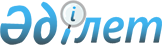 Об установлении дополнительного перечня лиц, относящихся к целевым группам
					
			Утративший силу
			
			
		
					Постановление акимата Илийского района Алматинской области от 15 апреля 2013 года N 3-676. Зарегистрировано Департаментом юстиции Алматинской области 15 мая 2013 года N 2355. Утратило силу постановлением акимата Илийского района Алматинской области от 21 июля 2016 года № 286      Сноска. Утратило силу постановлением акимата Илийского района Алматинской области от 21.07.2016 № 286.

      Примечание РЦПИ:

      В тексте сохранена авторская орфография и пунктуация.

      В соответствии с пунктом 2 статьи 31 Закона Республики Казахстан от 23 января 2001 года "О местном государственном управлении и самоуправлении в Республике Казахстан" и пунктом 2 статьи 5 Закона Республики Казахстан от 23 января 2001 года "О занятости населения", акимат района ПОСТАНОВЛЯЕТ:

      1. Установить дополнительный перечень следующих лиц, относящихся к целевым группам, исходя из ситуации на рынке труда и бюджетных средств:

      лица, не работавшие два и более месяцев;

      лица, ранее не работавшие;

      лица, не имеющие в семье ни одного работающего;

      выпускники организаций технического и профессионального образования;

      лица старше пятидесяти лет.

      2. Контроль за исполнением настоящего постановления возложить на курирующего (вопросы социальной сферы) заместителя акима района.

      3. Настоящее постановление вступает в силу со дня государственной регистрации в органах юстиции и вводится в действие по истечении десяти календарных дней после дня его первого официального опубликования.


					© 2012. РГП на ПХВ «Институт законодательства и правовой информации Республики Казахстан» Министерства юстиции Республики Казахстан
				
      Аким района

Б. Абдулдаев
